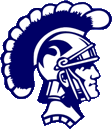 Preparing for CollegeFreshman—To Do ListFreshman Year:1.  Meet with your high school counselor to get answers to your questions.  Visit the OHS counseling website:  http://orlandhigh.orlandusd.net/2.  Now is a good time to start volunteering in the community and become involved in school extracurricular activities.  Join a club!!  Become part of a Trojan Athletic or Academic Team!!3.  Start strong with good study habits, an organized planner and a study space with no distractions (Facebook, phones and video games are rewards for getting the work done!)  Remember: C’s or better will get you to college!4.  The transition to high school is a big transition!  Some students glide through making friends easily, pass classes and meet their goals.  Other students hit bumps in the road.  Communication is the key to overcoming these bumps.  Meet with a counselor or trusted teacher when things are tough.5.   Know your Portal password.  Parents and students should check the Portal for updates on grades and progress.6.  Start a reading list.  Independent reading and study will help you prepare academically for college.  This is a good way to develop interests, expand knowledge, and improve your vocabulary and reading comprehension skills needed for college and the SAT or ACT.